 Szakszervezetek Országos Diákművelődési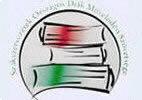 Szövetsége Egyesület1068 Budapest, Városligeti fasor 46-48. Adószám: 18184895-1-42 zámlaszám: OTP 11708001 – 20548403ÉVES  T A R T A L M I    B E S Z Á M O L Óa Szakszervezetek Országos Diákművelődési Szövetsége Egyesület2017. évi pályázatában vállaltak megvalósulásárólA Táncsics Mihály Alapítványhoz beadott pályázatunkban 2017-re a szakszervezeti mozgalomba már bekapcsolódott vagy azzal kapcsolatba hozható általános és középiskolás diákok – szakiskolások, szakközépiskolások és gimnazisták – és az őket beszervező szakszervezeti tagok számára vonzó, a baloldali értékeket fölmutató, kulturális és közművelődési programok szervezését, biztosítását, lebonyolítását vállaltuk.Tervezett programjaink a következők voltak:Az MASZSZ Pódium előadássorozat folytatása;Vers- és prózamondó verseny szakiskolában; Bányászattal kapcsolatos vetélkedő szervezéseRendhagyó irodalom órák megszervezése;Kapcsolatépítés – hálózatbővítés;Honlap működtetése;A kötelező könyvelés anyagi fedezetének biztosítása;Kiadvány készítés.Megvalósulás:MASZSZ Pódium előadásai 2017-ben is a Hevesi Sándor Színtársulat közreműködésével valósult meg:  A Hevesi Sándor Színtársulat az Egyesület fenntartásában működő nem hivatásos színtársulat. Az ő közreműködésükkel juttatjuk el a színház szeretetét a művelődni vágyó fiatalokhoz. Szavalóversenyeken kiemelkedő teljesítményt nyújtó fiatalok is a társulat tagjává váltak ebben az évben. A társulat 59 éves, amely korát illetően egyedülálló az amatőr színtársulatok történetében. A társulat múltjában is meghatározó volt a szakszervezeti kötődés.2017. 03. 13. Baranyi Ferenc Kossuth és József Attila díjas író- költő köszöntése2017. 04. 30. Hámori István Péter: Pipogya királysága / Mesejáték / Vácújfalu   2017. 06. 01. Radványi Ervin: Az élet mint olyan / vidám est  2017. 08. 12. Csetényi Anikó: Varázsital  / Mesejáték  / Szászvár2017. 12. 02.  Hámori István Péter: karbid krónikák / Bányász jelenetek. / Kazár2017. 12. 09.  Lázár Ervin: Négyszögeltü kerekerdő / Mesejáték / BudapestRendezvényeink:Rendhagyó irodalomóra: ÖrkényIstván élete és költői munkásságaHelye: Bolyai János Gimnázium  SalgótarjánIdőpont: 2017. 03. 28.Előadó: Rácz Ferenc előadóművész, drámapedagógusRendhagyó óra: József Attila élete és költői munkássága / Karinthy Frigyes Helye: Szász Ferenc Kereskedelmi Szakközépiskola  BudapestIdőpont: 2017. 04. 06.  Előadó: Rácz Ferenc előadóművész, drámapedagógusRendhagyó irodalomóra: Örkény István élete és költői munkássága/ GiccsHelye: Szász Ferenc Kereskedelmi Szakközépiskola / BudapestIdőpont: 2017. 04. 07.Előadó: Rácz Ferenc előadóművész, drámapedagógusRendhagyó irodalom óra: GiccsHelye: Debrecen Kereskedelmi és Vendéglátó ipari Szakközépiskola és SzakiskolaIdőpont: 2017.04. 11.Előadó: Rácz Ferenc előadóművész, drámapedagógusRendhagyó művészeti óra: A költészet és festészetHelye: Perczel Mór Gimnázium SiófokIdőpont: 2017. 04.13.. Előadó: Bihari Phul Levente festőművészRendhagyó irodalom óra: Karinthy Frigyes élete, írói munkásságaHelye: Bolyai János Gimnázium Salgótarján  Időpont: 2017. 04. 18.Előadó: Rácz Ferenc előadóművész, drámapedagógusRendhagyó irodalom óra: József Attila élete és költői munkásságaHelye: Nyíregyháza  Szakképzési Centrum /  SzakközépiskolaIdőpont: 2017.10.17.Előadó: Rácz Ferenc előadóművész, drámapedagógusRendhagyó irodalom óra: József Attila élete és költői munkásságaHelye: Salgótarján  Bolya János GimnáziumIdőpont: 2017.11.22.Előadó: Rácz Ferenc előadóművész, drámapedagógusRendhagyó irodalom óra: Radnóti Miklós élete és költői munkásságaHelye: Nyíregyháza  Szakképzési Centrum /  SzakközépiskolaIdőpont: 2017.11.23.Előadó: Rácz Ferenc előadóművész, drámapedagógusArany János szavalóversenyHelye: Tatabánya Kereskedelmi és Vendéglátó ipari Szakközépiskola és SzakiskolaIdőpont: 2016. 12. 13. Zsűri tag: Demeter László“Munkavállaló leszek!” címmel két alkalommal rendeztük meg munka jogászok segítségével  hagyományos jogi tájékoztató napunkat, végzős gimnazista diákok részére. Helye: SalgótarjánIdőpont: 2017. 03.31 és  10.16.Szervező: Demeter LászlóAz ifjúság jelene és jövője konferenciaHelye: MASZSZ székház  1068. Budapest, Városligeti fasor 46-48.Időpont: 2017.05.29.Szervezők: SZODMSZE , MASZSZ IFI , FS AlapítványVendég előadó: Dr Újhelyi István Európai Parlament képviselője2017-ben egyesületünk egy új művészeti ágból érkező csoporttal bővült. Együttműködési megállapodást kötöttünk az esztergomi Csender Néptánc együttessel.A jövőben a néptánc hagyományaival szeretnénk megismertetni a diákokat. A Néptánc együttes fellépéseket vállal az Egyesület rendezvényein.Budapest 2017.11.30.   Demeter LászlóElnök